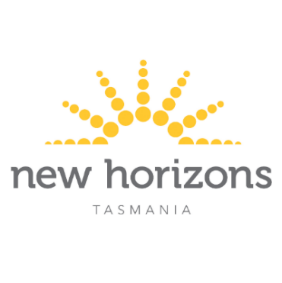 Board of Directors - Nomination FormCall for nominations to fill Director positions (3) available for election at the November 2021 Annual General Meeting Members wishing to nominate a candidate for election as a Director of the Board of New Horizons Tasmania for a two-year term at the November 2021 Annual General Meeting must complete the form below, signed by two (2) nominating members and the candidate or nominee, and return it by Friday 22nd October 2021 to:Belinda KittoCEO, New Horizons TasmaniaPostal: PO Box 49, Mowbray   TAS   7248Email: belinda@newhorizonstas.org.auNew Horizons Tasmania Board – Nomination FormNomination Form for Director vacancies on the Board for a term of two years, commencing at the end of the November 2021 Annual General Meeting.Date of Nomination:	………………………………………………………………………………………Nominee name: 	……………………………………………………………………………………….Nominee signature:	 ………………………………………………………………………………………Nominated by (1) …………………………………… …………………………………………………….			print name					signatureNominated by (2) …………………………………… …………………………………………………….			print name					signature Closing date: 22/10/2021Additional Information Required from the Nominee: Please attach a short statement outlining your experience, skills, and qualifications and why you believe you are a suitable candidate for the New Horizons Tasmania’s Board (max 250 words).A Director position description can be downloaded from NHT’s website www.newhorizonstas.org.au or by contacting Belinda Kitto, CEO, on (03) 6326 3344 or email: belinda@newhorizonstas.org.au.